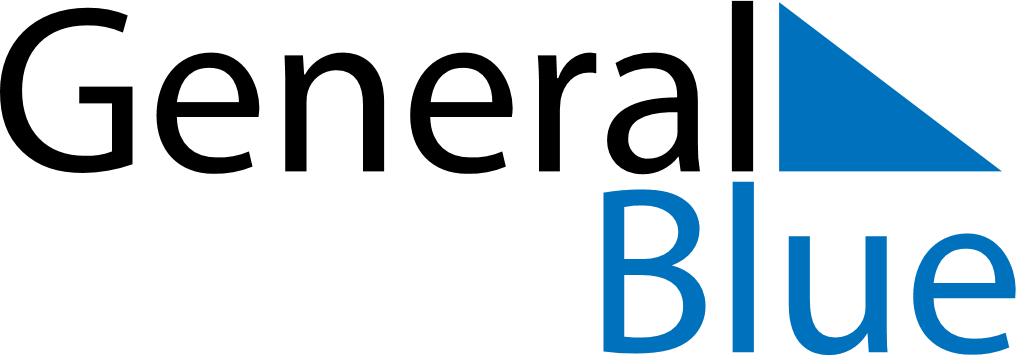 May 2024May 2024May 2024May 2024May 2024May 2024Hvittingfoss, Viken, NorwayHvittingfoss, Viken, NorwayHvittingfoss, Viken, NorwayHvittingfoss, Viken, NorwayHvittingfoss, Viken, NorwayHvittingfoss, Viken, NorwaySunday Monday Tuesday Wednesday Thursday Friday Saturday 1 2 3 4 Sunrise: 5:19 AM Sunset: 9:14 PM Daylight: 15 hours and 54 minutes. Sunrise: 5:17 AM Sunset: 9:16 PM Daylight: 15 hours and 59 minutes. Sunrise: 5:14 AM Sunset: 9:19 PM Daylight: 16 hours and 4 minutes. Sunrise: 5:11 AM Sunset: 9:21 PM Daylight: 16 hours and 9 minutes. 5 6 7 8 9 10 11 Sunrise: 5:09 AM Sunset: 9:23 PM Daylight: 16 hours and 14 minutes. Sunrise: 5:06 AM Sunset: 9:26 PM Daylight: 16 hours and 19 minutes. Sunrise: 5:04 AM Sunset: 9:28 PM Daylight: 16 hours and 24 minutes. Sunrise: 5:01 AM Sunset: 9:31 PM Daylight: 16 hours and 29 minutes. Sunrise: 4:59 AM Sunset: 9:33 PM Daylight: 16 hours and 34 minutes. Sunrise: 4:56 AM Sunset: 9:35 PM Daylight: 16 hours and 38 minutes. Sunrise: 4:54 AM Sunset: 9:38 PM Daylight: 16 hours and 43 minutes. 12 13 14 15 16 17 18 Sunrise: 4:52 AM Sunset: 9:40 PM Daylight: 16 hours and 48 minutes. Sunrise: 4:49 AM Sunset: 9:42 PM Daylight: 16 hours and 52 minutes. Sunrise: 4:47 AM Sunset: 9:45 PM Daylight: 16 hours and 57 minutes. Sunrise: 4:45 AM Sunset: 9:47 PM Daylight: 17 hours and 2 minutes. Sunrise: 4:43 AM Sunset: 9:49 PM Daylight: 17 hours and 6 minutes. Sunrise: 4:40 AM Sunset: 9:51 PM Daylight: 17 hours and 10 minutes. Sunrise: 4:38 AM Sunset: 9:54 PM Daylight: 17 hours and 15 minutes. 19 20 21 22 23 24 25 Sunrise: 4:36 AM Sunset: 9:56 PM Daylight: 17 hours and 19 minutes. Sunrise: 4:34 AM Sunset: 9:58 PM Daylight: 17 hours and 23 minutes. Sunrise: 4:32 AM Sunset: 10:00 PM Daylight: 17 hours and 28 minutes. Sunrise: 4:30 AM Sunset: 10:02 PM Daylight: 17 hours and 32 minutes. Sunrise: 4:28 AM Sunset: 10:04 PM Daylight: 17 hours and 36 minutes. Sunrise: 4:26 AM Sunset: 10:06 PM Daylight: 17 hours and 40 minutes. Sunrise: 4:24 AM Sunset: 10:08 PM Daylight: 17 hours and 44 minutes. 26 27 28 29 30 31 Sunrise: 4:23 AM Sunset: 10:10 PM Daylight: 17 hours and 47 minutes. Sunrise: 4:21 AM Sunset: 10:12 PM Daylight: 17 hours and 51 minutes. Sunrise: 4:19 AM Sunset: 10:14 PM Daylight: 17 hours and 54 minutes. Sunrise: 4:18 AM Sunset: 10:16 PM Daylight: 17 hours and 58 minutes. Sunrise: 4:16 AM Sunset: 10:18 PM Daylight: 18 hours and 1 minute. Sunrise: 4:15 AM Sunset: 10:20 PM Daylight: 18 hours and 5 minutes. 